KAJIAN PERUBAHAN PENGGUNAAN LAHAN DAN PENURUNAN PERMUKAAN TANAH TERHADAP WILAYAH YANG MENGALAMI BANJIR ROB“Studi Kasus Pada Kecamatan Semarang Utara Kota Semarang”Disusun Oleh :Risya Septiani Junarsa073060033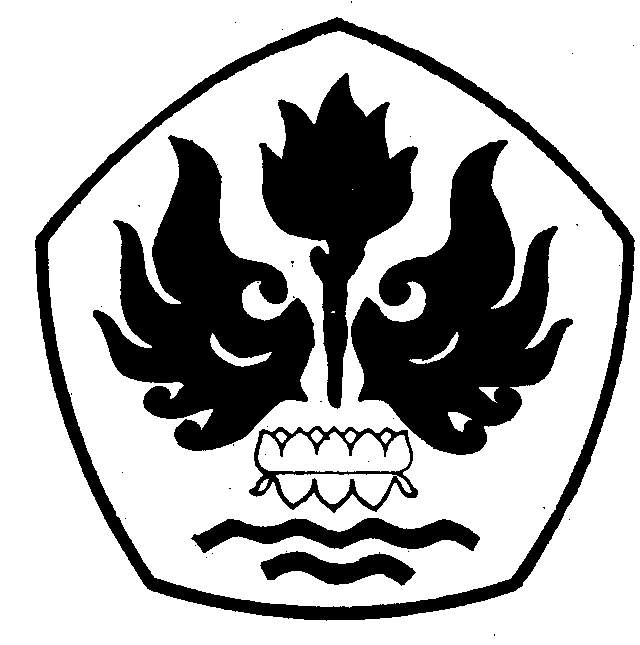 JURUSAN TEKNIK PLANOLOGIFAKULTAS TEKNIKUNIVERSITAS PASUNDANBANDUNG2012